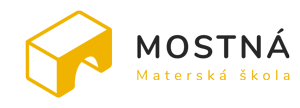 Materská škola Mostná 1, ŠuranyZÁPIS DETÍ PREDŠKOLSKÉHO VEKU DO ZŠVážení rodičia predškolákov, keďže sa blížia termíny zápisov do prvých ročníkov základných škôl, prinášame vám zhrnutie základných predpokladov, ktorými má dieťa disponovať, aby spĺňalo podmienku prijatia na predprimárne vzdelávanie.Prihlásenie dieťaťa na plnenie povinnej školskej dochádzky do základnej školy sa koná v čase od 1. apríla do 30. apríla, podľa individuálnych oznámení jednotlivých základných škôl, ktorý predchádza začiatku školského roka, v ktorom má dieťa začať plniť povinnú školskú dochádzku. Zákonný zástupca dieťaťa je povinný prihlásiť dieťa na plnenie povinnej školskej dochádzky v základnej škole, keď dieťa dovŕši šiesty rok veku a dosiahne školskú spôsobilosť.Zápis do školy nie sú prijímacie skúšky. Deti nerobia skúšky rozumovej a telesnej vyspelosti. Poslaním je riadne zaregistrovať školopovinné deti. Škola si overí osobné údaje o dieťati a zisťuje aj základné informácie o zákonných zástupcoch. Školy dávajú deťom aj tzv. zápisné úlohy, napr. niečo nakresliť, pomenovať farby, určiť počet predmetov, tvary, povedať básničku. Takto zisťujú prípadné rečové nedostatky, rozumovú a grafickú vyspelosť alebo zaostalosť. Ak sa niečo zistí, škola navrhne zákonnému zástupcovi navštíviť zariadenie výchovnej prevencie a poradenstva, ktoré po predchádzajúcom vyšetrení odporučí dieťa zaškoliť, alebo navrhne odklad začiatku plnenia povinnej školskej dochádzky dieťaťa o jeden školský rok.Profil dieťaťa absolvujúceho materskú školuDieťa je po absolvovaní materskej školy pripravené na vstup do základnej školy. Vzdelávanie v materskej škole smeruje k osvojeniu všeobecného vzdelania a poskytuje základné predpoklady pre všeobecné vzdelávanie na nasledujúcich stupňoch vzdelávania. Predpokladom na vstup do primárneho vzdelávania je dosiahnutie školskej spôsobilosti. Dieťa, ktoré absolvuje materskú školu, disponuje štandardnými charakteristikami školskej spôsobilosti. Ciele a vzdelávací obsah materskej školy sú vo vzdelávacom programe vyjadrené v jednotlivých vzdelávacích oblastiach tak, že sú kompatibilné so základnými požiadavkami na kombináciu vedomostí, zručností a postojov vyjadrenú v koncepte tzv. kľúčových kompetencií.Zohľadňujúc základný rámec kľúčových kompetencií dieťa v materskej škole získava prvotné základy:1. komunikačných kompetencií2. matematických kompetencií a kompetencií v oblasti vedy a techniky,3. digitálnych kompetencií,4. kompetencií učiť sa, riešiť problémy, tvorivo a kriticky myslieť,5. sociálnych a personálnych kompetencií,6. občianskych kompetencií,7. pracovných kompetencií.Dieťa po absolvovaní materskej školy nedisponuje rozvinutými kompetenciami v daných oblastiach, no dosahovanie základných cieľov jednotlivých vzdelávacích oblastí vytvára predpoklady na ich plné rozvinutie v budúcnosti.Ako by malo byť pripravené 6 – ročné dieťa pred vstupom do ZŠSOCIÁLNA PRIPRAVENOSŤvedieť sa odlúčiť od rodičov, nemalo by mu robiť problémy prispôsobiť sa novému prostrediu, nadviazať kontakt s novými ľuďmicítiť sa dobre v kolektíve detí, vyhľadávať ich, tešiť sa na školuuznávať dospelú autoritu a dokázať sa jej podriadiťaby vedelo spolupracovať so spolužiakmi, (aby vo vzťahu k žiakom bolo šetrné k ich výsledkom práce, aby bolo citlivé na súlad a poriadok v triede, nesprávalo sa agresívne k spolužiakom, aktívne sa zúčastňovalo na živote triedy, vedelo hodnotiť kolektívnu prácu spolužiakov, ako aj aby vedelo prijímať hodnotenie, aby malo schopnosť hodnotiť svoje i cudzie správanie a zaujímať postoj k hodnoteniu iných -- veľmi citlivý ukazovateľ úrovne pripravenosti dieťaťa k vstupu do školy zo sociálnej stránky)HRUBÁ MOTORIKAprekonať určitú vzdialenosťbehať bez šmatlaniapreskočiť prekážku, skočiť bez strachu z určitej výškyudržať rovnováhuskákať na jednej nohe, skákať cez švihadlo, zvládnuť jednoduchý rytmický pohybhádzať a chytať loptuJEMNÁ MOTORIKA A GRAFOMOTORIKAzvládať samostatne osobnú hygienu a samoobslužné stravovacie návykynakresliť ľudskú postavu, kresliť geometrické tvary, čiaru, slimáka, horný a spodný oblúčik, vlnovku a pod.vedieť obkresľovať, nalepovať, modelovať, maľovať, trhať a baliťnavliekať korálikypresne strihaťzaviazať si šnúrky na topánkachsprávne držať ceruzu a správne sedieť pri stolenakresliť kompletnú postavu človeka (s hlavou, krkom, rukami, nohami, a bruchom)JAZYKOVÉ A KOMUNIKAČNÉ SCHOPNOSTImať čistú výslovnosť a plynulo hovoriťplynulo prerozprávať udalosti, ktoré zažilo, alebo príbeh, ktorý si vypočuloodpovedať na otázky, na ktoré sa ho pýtajúMatematické PREDSTAVYorientácia: vpravo, vľavo, hore, dole, pod, nad, pred , za, prvý, poslednýkvantifikátory: veľký, malý, väčší, menšípoznať a pomenovať geometrické tvarypočítať do desaťpoznať číslice od jedna do desať a vedieť ich priradiť k počtupriradiť počet predmetov k čísluorientovať sa aj v čase (dnes, včera, zajtra, ráno, obed, večer, bude, bolo)ZRAKOVÁ PERCEPCIArozlišovať rovnaké a odlišné obrazce a to: vertikálne a horizontálnezraková pamäťzraková analýza a syntézaSLUCHOVÁ PERCEPCIArozoznávať a lokalizovať zvukydiferencovať ich podľa akustickej predlohyvytlieskať v slovách slabiky, určiť ich početurčiť začiatočnú, poslednú a stredovú hlásku v slove (napr. pes)reprodukčná schopnosť (zopakovať rytmický motív)rečové predpoklady (primeranú výslovnosť slabík a hlások, napr. slama, strecha, ryba, drevo, čučoriedka, mačička, lavica, palica, žubrienka, lastovička a i.)Ako vyzerá nezrelosť?Do zoznamu typických prejavov nezrelosti patrí: oneskorený vývin reči, citová labilita, hravosť, nadmerná pohyblivosť, rýchla únava pozornosti, zábudlivosť, neschopnosť vyčleniť podstatné zo získaných informácií, znížená práceschopnosť, nepozornosť, vyrušovanie, neschopnosť dokončiť prácu, odmietanie písať domáce úlohy, zvýšená únava, strach zo školy, musí vynakladať na učenie priveľa námahy, a pritom často zle prospieva, ťažkosti v prispôsobení sa kolektívu, nedostatky vo výchovnom prostredí a  pôsobení, nedostatky v somatickom vývoji, neurotický povahový vývoj, ranné poškodenie CNS (centrálnej nervovej sústavy), výrazne podpriemerný intelekt. Ako rodičia si musíme dať pozor, aby sme na dieťa priveľmi  "netlačili" a nevyvinuli v ňom rôzne neurotické prejavy ako plačlivosť, vzdor, ohrýzanie nechtov, ceruziek a podobne. Zdroje:https://www.minedu.sk/data/att/7828.pdfhttp://www.estonacik.sk/co-malo-vediet-6-rocne-dieta-pred-vstupom-do-zakladnej-skoly?fbclid=IwAR0Chofc6WMEBwKXRBVm1TnSC9O1iR0R7C7ewmdRMn5UKOlbjIhT96-nZq4https://www.ziar.sk/mate-doma-predskolaka-co-vsetko-musi-ovladat-pri-zapise-do-skoly/?fbclid=IwAR1Qq2lwX3JAX2NA772vFDhMylTpjFgpT1J-KINm5FDzYyr6g0PpzuorxEM